询 价 文 件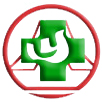 项目名称：      安庆市立医院早产儿奶粉采购项目（二次）      项目编号：           AQSLYY-HW-20230031           	安庆市立医院日期： 2023 年 5 月 25 日目录第一章 询价公告	1第二章 询价响应人须知	2第三章 货物需求及技术要求	6第四章 合同主要条款	8第五章 询价响应文件格式	12附件	18第一章 询价公告安庆市立医院早产儿奶粉采购项目询价公告（二次）安庆市立医院现对早产儿奶粉项目（项目编号：AQSLYY-HW-20230031）进行采购，欢迎符合本项目条件要求的供应商前来报名。现将有关事宜公告如下：一、项目基本情况1.项目概况：安庆市立医院早产儿奶粉采购（二次）。2.最高限价：人民币陆万叁仟元整（￥63000.00元）。3.合同期限：2年，自合同成立日起；或采购费用总额达到本项目总成交价时，以先到者为准。二、投报人要求1.具有合法有效的营业执照，具有履行合同所必需的产品和专业技术能力；2.本项目不接受联合体。三、报名时间时间： 2023 年 5 月 31 日至 2023 年 6 月 2 日下午17:00。四、报名方式：扫描二维码网上报名，不接受现场报名。同一IP地址报名视为无效。五、获取采购文件：登陆安庆市立医院官网-招投标公告-项目公告中的附件下载采购文件。六、响应文件提交：询价现场提交。七、现场评审地点：安庆市立医院东院区党政后勤楼11楼会议室，天柱山东路87号；时间另行通知电话：0556-5226009  联系人：招采中心 李老师第二章 询价响应人须知第一节  询价响应人须知前附表第二节  询价响应人须知一、询价文件1.询价文件的构成询价文件包括：本询价文件全部内容；本项目所有发生的答疑文件（如有）和通知（如有）。2.询价文件的修改采购人对询价文件的澄清、修改、补充说明等内容均通过安庆市立医院官网发布，该修改内容作为询价文件的组成部分，具有约束作用。3.询价响应报价询价响应人的报价应包含满足本次采购需求的所有费用（包括但不限于：人工费、材料费、交通费、培训费、印刷费、管理费、保险、税金等）。4.踏勘现场询价响应人自行踏勘现场。询价响应人自行负责在踏勘现场应注意的事项和费用。5.询价响应文件的编制和提交5.1 询价响应文件应认真编写，标明页码，胶装成册，未按照询价文件格式要求正确制作或者活页、散装式标书按废标处理。5.2供应商应提供纸质A4版壹份正本两份副本询价响应文件。二、询价程序6.询价程序6.1 询价由询价小组主持，按下列程序进行：6.1.1 宣布项目名称；6.1.2 询价响应人现场签到；6.1.3 进入评审阶段：本次询价采用符合性评审的最低评标价法。以报价为主要因素确定成交候选供应商，即在全部满足询价文件实质性要求（包含样品、资格条件、采购内容、付款方式、货物需求及技术要求、项目完成期等）前提下，报价最低的为第一成交候选供应商。（1）样品评审：询价小组首先依次评审供应商所提供的样品，若样品被评审认可通过，则进行下一步询价响应文件评审。（2）询价响应文件评审：询价小组现场开启通过样品评审的供应商的询价响应文件；询价响应文件评审通过后，根据各家报价由低到高排出成交候选供应商，报价最低的为第一成交候选人，以此类推。6.1.4宣布评审结果，并公布询价响应人名称、报价、样品评审情况并记录在案。6.1.5询价小组、监督人、记录人等有关人员在询价记录表上签字确认。7.询价响应文件的有效性询价过程中发现有下列情况的，由询价小组评审后，认定为询价响应无效：7.1 询价响应文件封面、询价响应函、货物报价表、技术参数响应表未加盖印章的； 7.2 询价响应报价高于询价最高限价的；7.3 除非特别要求，每个项目（或每个包）只允许有一个方案、一个报价。多方案、多报价的询价响应文件将视为无效询价响应文件。7.4 法律、法规及询价文件约定的其它情形。8.中选结果公示采购人在评审报告推荐的成交候选人中按顺序确定成交人。采购人在安庆市立医院官网上公示成交结果。询价响应人如有质疑、投诉，必须在成交公告规定的质疑、投诉期内向有关部门提出。三、合同授予9.签订合同9.1 成交人的成交价即为合同价款。9.2 成交人拒绝与采购人签订合同的，采购人可以按照评审报告推荐的成交候选人名单排序，确定下一候选人为成交人，也可以重新开展采购活动。 第三章 早产儿奶粉规格及要求一、项目参数1.投报单位所投报的奶粉品牌需为在安庆市内各大连锁商超在售品牌且无各种不良记录。2.奶粉原则上均按现有规格进行报价。考虑到奶粉厂家不同，规格不同，亦可根据自有规格进行报价，采购现场按现有规格折算计价。3.须提供奶粉生产商厂家经销授权、食品流通（经营、生产、卫生）许可证加盖红章。4.以上采购量为2年预计使用量，实际采购品种和采购量以采购人需求及通知为准，采购人无法预计也无法保证成交人在服务期内所获得的业务量，成交人自负盈亏。二、采购期限2年，自合同成立日起；或采购费用总额达到本项目总成交价时，以先到者为准。如合同到期，采购人新一轮采购未完成，成交人仍按合同价格供货，不得以任何理由提出涨价要求，直至采购人新一轮采购结束后。三、质量及供货要求1. 货物质量投报单位采购现场需携带所有品种样品，成交单位按投报样品品牌、质量、规格送货。采购现场提供的样品作为采购方验收的依据。（1）成交方所供奶粉必须完全符合国家规定的质量标准和相关行业标准，均为厂家全新、原装、正宗产品，符合《中华人民共和国食品安全法》和《中华人民共和国产品质量法》的相关规定。成交方必须提供投报时所报品种样品，并经采购方认可，合同期内采购方均按样品进行验收。（2）成交方所供奶粉应包装清洁，无破损和凹罐现象，包装物不回收。包装上标明产品名称、厂名、生产地址、产品规格、营养素含量、生产日期、保质期，且剩余保质期应在半年以上，如未达到上述要求，采购方有权拒收，成交方1天内无条件更换，直至采购方认可。2. 供货要求（1）成交方根据采购方采购计划进行供货，不允许超计划供货，超出计划的品种，采购方不予验收入库，由成交方无条件带回。所供货物严格按照采购方要求送至指定地点，零星采购保证采购方随要随送，送货时间原则上不得超过2个工作日。（2）成交方在交货时，需向采购方提供该批次产品的详细出厂检测报告，并对其真实性承担法律责任。3. 验收入库（1）货物到场，由采购方使用科室根据成交方提供的样品和检测报告进行验收后签字确认入库；采购、送货、运输等过程中一切安全责任均由成交方负责。（2）如发现成交方以次充好、不按时供货或造成采购方使用科室投诉的，每发现一次扣罚成交方500元；影响采购方正常医疗秩序的，每发现一次扣罚1000元；如连续发现三次以上情况的，采购方有权单方面终止或解除合同；造成严重后果的将追究成交方相应的法律责任，并附带承担由此造成的一切损失，采购方有权提前终止合同，同时成交方履约保证金不予退还。（3）若成交方所供处于保质期内的奶粉存在使用和质量问题，由成交方承担一切责任并赔偿采购方因此所遭受的一切损失。 四、费用支付：经采购方验收合格后按月付款。投报单位必须有完善的售后服务体系，确保采购方物资有问题或继续送货物资随要随送，投报时提供一名联系人员姓名、联系方式。第四章 合同主要条款甲方（采购人）：                           乙方（成交人）：                           根据《中华人民共和国民法典》及安庆市立医院早产儿奶粉采购项目（二次）（项目编号：AQSLYY-HW-20230031）的采购文件、响应文件等，甲、乙双方经协商一致，签订如下合同条款，并共同遵守。一、货物名称、生产厂家、品牌、数量及金额本合同所列货物须满足甲方采购文件要求，且与乙方响应文件一致。以上采购量为2年预计使用量，实际采购品种和采购量以采购人需求及通知为准。供货期限2年，自合同成立日起；或采购费用总额达到本项目总成交价时，以先到者为准。如合同到期，采购人新一轮采购未完成，成交人仍按合同价格供货，不得以任何理由提出涨价要求，直至采购人新一轮采购结束后。供货质量（1）成交方所供奶粉必须完全符合国家规定的质量标准和相关行业标准，均为厂家全新、原装、正宗产品，符合《中华人民共和国食品安全法》和《中华人民共和国产品质量法》的相关规定。成交方必须提供投报时所报品种样品，并经采购方认可，合同期内采购方均按样品进行验收。成交方在交货时，需向采购方提供该批次产品的详细出厂检测报告，并对其真实性承担法律责任。（2）成交方所供奶粉应包装清洁，无破损和凹罐现象，包装物不回收。包装上标明产品名称、厂名、生产地址、产品规格、营养素含量、生产日期、保质期，且剩余保质期应在半年以上，如未达到上述要求，采购方有权拒收，成交方1天内无条件更换，直至采购方认可。四、交货地点安庆市立医院五、验收（1）货物到场，由采购方使用科室根据成交方提供的样品和检测报告进行验收后签字确认入库；采购、送货、运输等过程中一切安全责任均由成交方负责。（2）如发现成交方以次充好、不按时供货或造成采购方使用科室投诉的，每发现一次扣罚成交方500元；影响采购方正常医疗秩序的，每发现一次扣罚1000元；如连续发现三次以上情况的，采购方有权单方面终止或解除合同；造成严重后果的将追究成交方相应的法律责任，并附带承担由此造成的一切损失，采购方有权提前终止合同，同时成交方履约保证金不予退还。（3）若成交方所供处于保质期内的奶粉存在使用和质量问题，由成交方承担一切责任并赔偿采购方因此所遭受的一切损失。成交方根据采购方采购计划进行供货，不允许超计划供货，超出计划的品种，采购方不予验收入库，由成交方无条件带回。所供货物严格按照采购方要求送至指定地点，零星采购保证采购方随要随送，送货时间原则上不得超过2个工作日。六、付款方式1. 经采购方验收合格后按月付款。2.甲方付款前，乙方应向甲方开具等额有效的增值税发票，乙方开票载明主体需与合同主体一致，甲方未收到发票或收到发票与合同主体不一致的，有权不予支付相应款项直至乙方提供合格发票，并不承担延迟付款责任。七、违约责任如发现乙方以次充好、不按时供货、造成甲方使用科室投诉或者违反合同任何约定的，每发现一次扣罚乙方500元；影响甲方正常医疗秩序的，每发现一次扣罚1000元；如累计发现三次以上情况的，甲方有权单方面终止或解除合同；货物因质量不合格等由乙方问题导致甲方遭受损失的，将追究乙方相应的法律责任，并附带承担由此造成的一切损失（包括但不限于诉讼费、保全费、保全担保费、律师费等）。八、合同的解除：1.如果乙方违反合同约定，甲方有权解除合同。2.乙方因其自身原因被取消供货资格的，本合同自动解除，甲方不负任何责任。3.除本条约定的合同解除情形外，合同其他关于合同解除的约定同样有效。九、解决合同纠纷方式本合同如发生纠纷，甲乙双方应当及时协商解决，协商不成时，根据《中华人民共和国仲裁法》的规定向安庆仲裁委员会申请仲裁。十、本合同组成及解释先后顺序：下列文件为本合同的组成部分，并构成一个整体，需综合解释、相互补充。如果下列文件内容出现不一致的情形，那么在保证按照采购文件确定的事项前提下，组成本合同的多个文件的优先适用顺序如下：1.本合同及其补充合同、变更协议；2.询价文件（含澄清或者说明文件）；3.询价响应文件（含澄清或者修改文件）；4.其他补充约定事项。十一、其他约定事项：本合同壹式伍份，乙方贰份，甲方叁份，双方签字盖章后生效。　询价响应文件格式注：若本项目供应商资格允许经营者投报，参照下列格式提供。                              采购询价响应文件采购人名称：       安庆市立医院                     询价响应人名称：                           （盖 章）法定代表人：                                (盖 章) 日期：    年     月    日目 录一、询价响应函二、货物报价表三、技术参数响应表四、供货及售后服务方案五、询价证明材料一、询价响应函致：                        （采购人名称）1.根据贵方       号询价公告，我方决定参加贵方组织的                       项目的采购活动。我方正式提交询价响应文件正本1份,副本2份，采用A4规格纸编制并装订成册。我方授权        (姓名和职务)代表我方                    （询价响应人的名称）全权处理本项目询价响应的有关事宜。2.我方愿意按照询价文件约定的各项要求，向采购人提供所需的货物与服务，报价为人民币（大写）    (小写)      元。3.一旦我方成交，我方将严格履行合同约定的责任和义务，并严格履行合同义务。4.我方保证按照本项目询价文件要求提交询价响应文件。5.我方愿意提供贵方可能另外要求的、与询价响应有关的文件资料，并保证我方已提供和将要提供的文件是真实的、准确的。询价响应人：                           （盖章） 单位地址：	    法定代表人：                            （盖章）日期：          年      月      日二、货物报价表注：询价响应人可根据实际情况自行填写，但必须注明具体的细目内容，栏目不够可自行添加。询价响应人：                             （盖章）法定代表人：                         （盖章）日  期：             年         月 　     日三、技术参数响应表项目名称：注：1.询价响应人必须将自己所投货物真实、准确地填入以上表格中。2.询价响应人必须根据自己所投货物与“货物需求一览表中参数要求”的差异情况，实事求是地填写“响应情况”（优于、满足、不满足） 。3.若询价响应人所投货物为进口产品的，必须在表中标明进口。询价响应人：                             （盖章）法定代表人：                         （盖章）日  期：             年         月 　     日四、供货及售后服务方案询价响应人依据第三章“货物需求及技术要求”自行提供。五、询价证明材料1.营业执照；2.税务登记证；（如为三证合一的，只需提供三证合一的营业执照）3.法定代表人身份证明书（格式见附件）及其有效二代居民身份证（注：若本项目供应商资格允许经营者投报，参照此表提供）；4.法定代表人授权委托书（格式见附件）及其委托代理人有效二代居民身份证，若法定代表人参与询价则不需此件；5.履行合同所必需的设备专业技术能力证明文件 ( 根据项目需要，可调整 )；6.本项目询价文件中要求询价响应人提供的其他证明材料。7.须提供上述证明材料复印件或扫描件或影印件。附件法定代表人身份证明书询价响应人名称：                              单位性质：                                地址：                                    成立时间：       年      月       日经营期限：          姓名：             性别：         年龄：          职务：            系                          （询价响应人名称）的法定代表人。联系方式（移动电话）：                       特此证明。询价响应人：                      （盖章）       年      月      日法定代表人授权委托书本人         （姓名）系            （询价响应人名称）的法定代表人，现委托        （姓名）为我方委托代理人。委托代理人根据授权，以我方名义处理                           （项目名称）的询价响应一切事宜，其法律后果由我方承担。委托期限：                。委托代理人无转委托权，特此委托。委托代理人：              性别 ：            年龄：_______身份证号码：                         职务：               联系方式（移动电话）：                       询价响应人：                      （盖章）法定代表人：                      （盖章）授权委托日期：     年     月     日序号内容说明与要求1项目编号AQSLYY-HW-202300312项目名称安庆市立医院早产儿奶粉采购项目（二次）3采购方式询价4包别划分一个包5资金来源自筹资金6最高限价人民币 陆万叁仟 元整（￥ 63000.00 元）7项目地点安庆市立医院8供货期限/交货、安装、调试期2年，自合同成立日起；或采购费用总额达到本项目总成交价时，以先到者为准。9资格要求详见安庆市立医院早产儿奶粉采购项目询价公告（二次）10资格审查方式询价现场审核11询价响应文件要求严格按照询价文件要求，并密封12询价响应文件提交询价响应人自行携带至评审现场，逾期提交不予受理。13媒介发布安庆市立医院官网14询价时间和地点时间:另行通知地点:安庆市立医院东院区党政后勤楼11层会议室，天柱山东路87号。15评审方法符合性评审的最低评标价法16付款方式1.经采购方验收合格后按月付款。2.采购人付款前，成交人应向采购人开具等额有效的增值税发票，采购人未收到发票的，有权不予支付相应款项直至成交人提供合格发票，并不承担延迟付款责任。17备注本询价文件的解释权归采购人。品种规格单位报价一年测算量（约）早产儿配方奶粉400g罐(400*报价)/自有规格 698 序号货物名称品牌、型号单位数量单价（元）合价（元）总价：总价：总价：总价：总价：总价：总价：甲方（单位盖章）：乙方（单位盖章）：法定代表人：法定代表人：联系人：             电话：联系人：             电话：单位地址：安徽省安庆市天柱山东路87号单位地址：日期：           年　   月 　   日日期：           年　   月 　   日项目名称：                               项目编号：项目名称：                               项目编号：项目名称：                               项目编号：项目名称：                               项目编号：项目名称：                               项目编号：项目名称：                               项目编号：项目名称：                               项目编号：项目名称：                               项目编号：序号货物名称品牌、型号单位数量单价（元）合价（元）总价大写：人民币    元；小写：￥    元。大写：人民币    元；小写：￥    元。大写：人民币    元；小写：￥    元。大写：人民币    元；小写：￥    元。大写：人民币    元；小写：￥    元。大写：人民币    元；小写：￥    元。序号货物名称生产厂家、品牌、型号询价响应技术参数响应情况产地